Bolham Primary School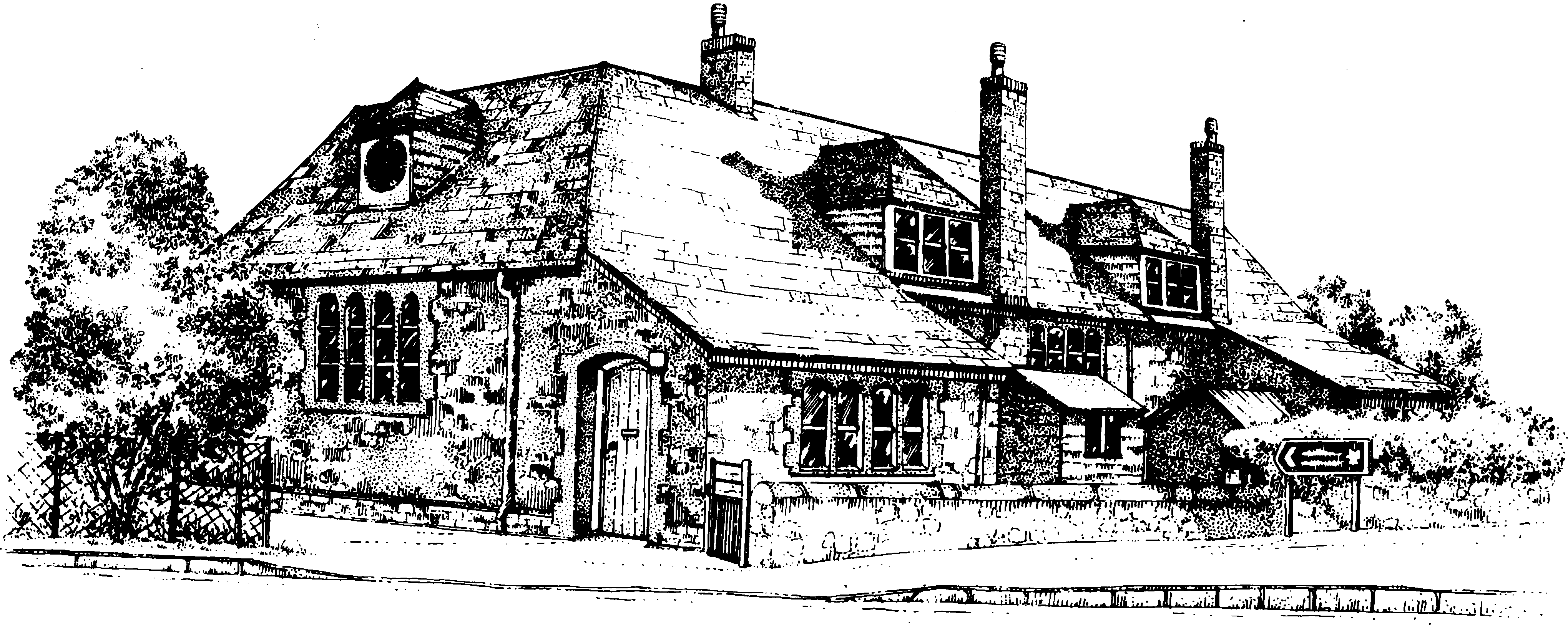 List of Governors Including Vacancies – 12th July 2019   COMPOSITIONTYPE	Description			Number		TYPE	Description			NumberCOO	Co-opted			3		FOU	Foundation			2LEA	Local Education Authority	1		PAR	Parent				3	Headteacher			1GOVERNORTYPEPOSITIONAPPOINTED BYTERM OF OFFICECOMMITTEESRegistered InterestsMr Christopher Burges(Stepped down)COOGoverning Body18/05/2017 – 15/12/2018Mrs Pamela Ann CookCOOVice-chairGoverning Body19/10/2017 – 18/10/2021Teaching & Learning (Chair), Performance & Pay, AEGMrs Tracy CullernePARParents29/06/2016 – 28/06/2020Resources,Performance & Pay, AEGMr Neal Vincent Davey(Stepped down)LEAGoverning Body / Local Authority04/03/2015 – 11/07/2018Mrs Abi DentPARParents01/11/2017 – 31/10/2021Teaching & Learning,AEG (Chair)Exeter Northcott Theatre CompanyMrs Sarah Kay FlowerSTFTeaching & Support staff19/09/2016 – 18/09/2020Teaching & LearningMrs Claudette HarrowerLEAGoverning Body / Local Authority26/07/2018 – 25/07/2022Resources,Performance & PayTiverton Town CouncilMr Stephen MoakesFOUChairGoverning Body/Tiverton Co-operative Learning Partnership04/03/2019– 03/03/2023Teaching & LearningTiverton Co-Operative Learning PartnershipMiss Stephanie RolfeFOUGoverning Body/Tiverton Co-operative Learning Partnership31/10/2017 – 30/10/2021Resources (Chair),Performance & Pay (Chair),AEGTiverton Co-Operative Learning PartnershipMrs Julia SladePARParents01/11/2017 – 31/10/2021Resources,Performance & PayMrs Denise WoodgateSTHex-officio01/09/2011 -Resources,Teaching & Learning, AEGTiverton Co-Operative Learning PartnershipVacancy x 2COOATTENDANCEFGBFGBFGBFGBRESRESRESREST&L T&L T&L T&L P&PP&PP&PP&PAEGAEGAEGAEGTOTALSTOTALSTOTALSTOTALSAT MEETINGS2017-82017-82018-92018-92017-82017-82018-92018-92017-82017-82018-92018-92017-82017-82018-92018-92017-82017-82018-92018-92017-82017-82018-92018-9PAPAPAPAPAPAPAPAPAPAPAPAC BURGESS6520000031100000221111841P COOK656500003333213200111191311T CULLERNE6664656500002232223316151814N DAVEY6100610000002000000014200A DENT656500003233000022321191210S FLOWER6666000033330000223311111212C HARROWER6666546500002032000013101513S MOAKES65660000333300000022981111S ROLFE6666666600002233223216161817J SLADE5465556600002132000012101513D WOODGATE66656666333322112132191819172017-8 FULL YEAR2017-8 FULL YEAR2017-8 FULL YEARFGB Full Governing BodyFGB Full Governing BodyFGB Full Governing BodyFGB Full Governing BodyFGB Full Governing BodyFGB Full Governing BodyRES    Resources CommitteeRES    Resources CommitteeRES    Resources CommitteeRES    Resources CommitteeRES    Resources CommitteeRES    Resources CommitteeRES    Resources CommitteeRES    Resources CommitteeRES    Resources CommitteeRES    Resources Committee2018-9 FULL YEAR2018-9 FULL YEAR2018-9 FULL YEAR2018-9 FULL YEARAEG Action Evaluation GroupAEG Action Evaluation GroupAEG Action Evaluation GroupAEG Action Evaluation GroupAEG Action Evaluation GroupAEG Action Evaluation GroupAEG Action Evaluation GroupT&L    Teaching & Learning CommitteeT&L    Teaching & Learning CommitteeT&L    Teaching & Learning CommitteeT&L    Teaching & Learning CommitteeT&L    Teaching & Learning CommitteeT&L    Teaching & Learning CommitteeT&L    Teaching & Learning CommitteeT&L    Teaching & Learning CommitteeT&L    Teaching & Learning CommitteeT&L    Teaching & Learning CommitteeP (PLANNED)P (PLANNED)P (PLANNED)P (PLANNED)P&P    Performance & Pay CommitteeP&P    Performance & Pay CommitteeP&P    Performance & Pay CommitteeP&P    Performance & Pay CommitteeP&P    Performance & Pay CommitteeP&P    Performance & Pay CommitteeP&P    Performance & Pay CommitteeP&P    Performance & Pay CommitteeP&P    Performance & Pay CommitteeP&P    Performance & Pay Committee A (ATTENDED)